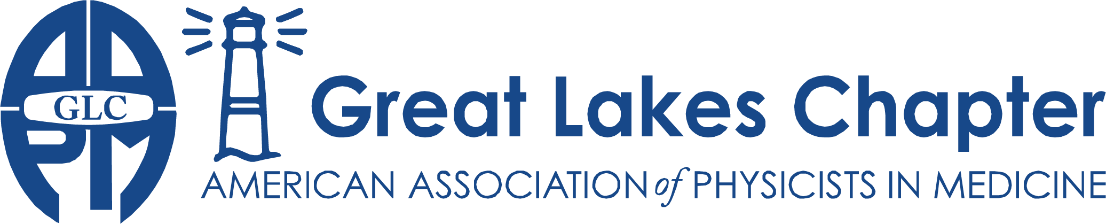 Meeting Sponsorship AgreementThe Great Lakes Chapter of the AAPM is a professional organization promoting the field of medical physics.  We boast over 250 members, many of whom are active participants in the chapter activities.  We hold three meetings annually, including one annual meeting.  We thank you for agreeing to be a sponsor for this event.  Payment is due by the date of the sponsored meetingThank you for your support!chapter.aapm.org/glcglc.aapm@gmail.comSponsorship BenefitsGoldSponsor table for promotional materials 1 page Sponsor supplied flier will be distributed with electronic announcements. One representative will have the opportunity to speak to the group for 5 minutes, as assigned by the meeting planning committee. Logo will be shown in large format on all meeting materials including the meeting webpage and handoutSilverSponsor table for promotional materials 1 page Sponsor supplied flier will be distributed with electronic announcementsLogo will be shown in medium format on all meeting materials including the meeting webpage and handoutBronzeSponsor table for promotional materials Logo will be shown in small format on all meeting materials including the meeting webpage and handout.Adrian NalichowskiKaren SnyderDonovan BakalyarVrinda NarayanaBrett MillerPresidentPresident-ElectTreasurerSecretaryRepresentativeSponsor InformationCompany Name:Mailing Address:Sponsor Representative:MeetingItemFee2023 Physics Slam Meeting  03/23/2023Gold Sponsorship$10002023 Physics Slam Meeting  03/23/2023Silver Sponsorship$5002023 Physics Slam Meeting  03/23/2023Bronze Sponsorship$300Total DueTotal DueRemit payment to:Donovan M. Bakalyar, Ph.D.Diagnostic RadiologyHenry Ford Hospital2799 West Grand BoulevardDetroit, Michigan 48202Remit payment to:Donovan M. Bakalyar, Ph.D.Diagnostic RadiologyHenry Ford Hospital2799 West Grand BoulevardDetroit, Michigan 48202Remit payment to:Donovan M. Bakalyar, Ph.D.Diagnostic RadiologyHenry Ford Hospital2799 West Grand BoulevardDetroit, Michigan 48202Remit payment to:Donovan M. Bakalyar, Ph.D.Diagnostic RadiologyHenry Ford Hospital2799 West Grand BoulevardDetroit, Michigan 48202